PRIVACY: We take your privacy very seriously. By submitting this application form, you consent to any personal information that you provide being used for the purpose of assessing your suitability for the Programme, and if successful, for the production of the Programme (in whatever format). If you have any questions regarding our use of your personal information please contact the Data Protection Officer, FremantleMedia Limited, 1 Stephen Street, London W1T 1AL or send an e-mail to Privacy.officer@fremantlemedia.com.WILL YOU ALLOW US TO HOLD THIS INFORMATION ON OUR THAMES TV CONTESTANT DATABASE?  YES  [   ]      NO  [  ]MAY WE PASS THIS INFORMATION ON TO OUR QUIZ SHOW PROGRAMMES?                                           YES  [   ]       NO [   ]I confirm that I have read, understood and agree to the Application Terms & Conditions.  I confirm that all information provided herein is accurate, truthful and is in no way misleading and I consent to this information being used in the show should I be selected.SIGNED.........................................................                                    DATE....................................................                                                      PRINT NAME ............................................................................................................................................APPLICATION TERMS AND CONDITIONS1. This is an application to take part in a television quiz show (the "Programme") which FremantleMedia Limited trading as Thames (the “Producer”) proposes but does not undertake to produce for Channel 4. The information given by you in your application may be used in the Programme should you be selected. 2.  You acknowledge and agree to abide by the rules, regulations, terms and conditions for the Programme as determined by the Producer (the "Rules") and you acknowledge that the Rules may be changed (including without limitation verbally) at any time by the Producer at their sole discretion and that you will be bound by such Rules. The Producers’ decisions shall be final. 3.  The Producer cannot guarantee that you will be contacted for an audition or to take part in the Programme.  The decision of the Producer is final. 4.  Applicants may be invited to attend an audition at a time and place to be notified by the Producer. The Producer cannot guarantee that you will be offered an audition or that you will be offered an audition in your preferred city.  5. Following the auditions successful applicants may be selected to take part in the Programme at the sole discretion of the Producers whose decision will be final. 6. You must be aged eighteen or over at the time of the application. You will be asked to provide the Producer with documentation in order to substantiate your age (i.e. birth certificate, driving licence and/or valid passport).7. You must have the right to live and work in the UK or Republic of Ireland and hold a valid passport. 8.  Employees and members of their immediate families (including any live-in partner) of the Producer, Channel 4 or any associated parent or subsidiary companies and/or any agencies, sponsors or contractors associated with the Programme are not eligible to apply. 9.  All personal details and/or information given in your application either in this form or otherwise must be truthful, accurate and in no way misleading. 10.  The Producer reserves the right to disqualify you without liability if you have supplied untruthful, inaccurate or misleading personal details and/or information, have failed to abide by the Rules and/or are in breach of the terms hereof. 11.  You will not, without the Producer’s prior written consent, disclose, publish or discuss with any third party, including by way of social networking sites, any information relating to the audition process, the Programme, your appearance in the Programme, the production team or any participants in the Programme nor any other information which may come to your attention during your involvement with the Programme including without limitation any information relating to Channel 4, the Producer or otherwise save where such information is already in the public domain. 12.  You must disclose to the Producer details of any criminal convictions and/or unspent convictions and/or pending criminal charges other than driving offences which have not resulted in a ban or more serious sentence. You shall notify the Producer immediately if there are any criminal charges brought against you or if any information you provide in your application becomes inaccurate between now and the date of first transmission of the Programme. 13.  Should you be selected to take part in the Programme you agree and undertake to enter into further contracts with the Producer and you agree to abide by the terms therein.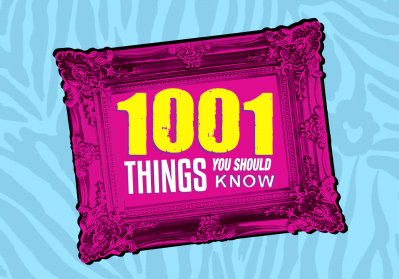 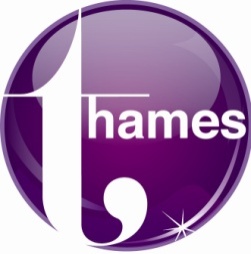 APPLICATION FORMFULL NAME: (AS IT APPEARS ON YOUR PASSPORT)AGE: (PLEASE NOTE YOU MUST BE 18 OR OVER)HOME ADDRESS:CONTACT NUMBERS:WORK:HOME:MOBILEEMAIL ADDRESS:CITY OR TOWN ORIGINALLY FROM:OCCUPATION:PLEASE LIST ANY FORMER JOBS HERE:WE ARE HOPING TO HOLD AUDITIONS IN JANUARY 2013 IN THE FOLLOWING CITIES. IF WE ARE ABLE TO OFFER YOU AN AUDITION, PLEASE INDICATE BELOW WHICH WOULD BE YOUR 1ST, 2ND  & 3rd MOST CONVENIENT:                   LONDON         [  ]     GLASGOW         [  ]    MANCHESTER  [  ]    LIVERPOOL   [  ]   BIRMINGHAM  [  ]                       NEWCASTLE   [  ]     BRISTOL             [  ]    CARDIFF            [  ]     BELFAST        [  ]   EDINBURGH     [  ]OTHER...............................                                                          PLEASE NOTE – OWING TO THE NUMBERS OF PEOPLE WHO APPLY, NOT EVERYONE CAN BE OFFERED AN AUDITION. ALSO NOT EVERYONE WHO IS AUDITIONED CAN BE OFFERED A PLACE ON THE SHOW.WE ANTICIPATE FILMING IN MARCH 2013, ARE THERE ANY DATES DURING THIS MONTH WHICH YOU WOULD BE UNAVAILABLE? (PLEASE LIST BELOW)Please note that the show will be filmed in Glasgow and as such, if you are successful in your application, you may be required to travel from your home the night before.  The production will cover reasonable travel and accommodation costs where applicable. This will be at the production’s discretion and will be pre-agreed with contestants before their appearance on the showHOBBIES & INTERESTS:  (THESE COULD BE SPORTS THAT YOU PLAY, CLUBS YOU BELONG TO, MUSICAL INSTRUMENTS YOU CAN PLAY ETC)DO YOU HAVE ANY SPECIAL TALENTS? (THESE CAN BE FUNNY OR SERIOUS)PLEASE TELL US THREE INTERESTING FACTS ABOUT YOURSELF THAT YOU THINK WE SHOULD KNOW ABOUT YOU. (HINT:THINK OUTSIDE OF THE BOX)1.2.3.IF YOU WERE TO WIN ANY MONEY ON THE SHOW, HOW WOULD YOU SPEND IT? (PLEASE GIVE AS MUCH DETAIL AS POSSIBLE – E.G IF YOU WANT TO GO ON A HOLIDAY WHERE WOULD YOU GO AND WHY?)A SMALL AMOUNT:A LARGE AMOUNT:WHAT ARE YOUR FAVOURITE QUIZ SUBJECTS?(PLEASE ALSO TELL US WHY)DO YOU HAVE ANY PHYSICAL OR MENTAL HEALTH ISSUES THAT MAY IMPACT ON YOUR ABILITY TO PARTICIPATE IN THE SHOW?  IF SO, DO YOU HAVE ANY SPECIAL REQUIREMENTS SHOULD YOU BE CALLED TO AUDITION OR TAKE PART IN THE SHOW?PLEASE LIST ANY CRIMINAL CONVICTIONS AND/OR UNSPENT CONVICTIONS (OTHER THAN SPENT CONVICTIONS OR MINOR DRIVING OFFENCES WHICH HAVE NOT RESULTED IN A BAN ORMORE SERIOUSLY A CUSTODIAL SENTENCE.)ALSO LIST ANY CHARGES THAT HAVE BEEN BROUGHT AGAINST YOU WHERE CASES MAY STILL BE PENDING.HAVE YOU APPEARED ON TELEVISION BEFORE? (PLEASE DETAIL ANY APPERANCES ON ANY KIND OF SHOWS, INCLUDING QUIZ SHOWS.  PLEASE LIST YEAR/SHOW TITLE/CHANNEL/PRIZE WON)    ARE YOU CURRENTLY SHORTLISTED FOR ANY TELEVISION SHOWS?  HAVE YOU APPEARED ON ANY SHOW YET TO BROADCAST?HOW DID YOU HEAR ABOUT THIS OPPORTUNITY?PLEASE EMAIL YOUR APPLICATION COMPLETE WITH PHOTO TO:1001@THAMES.TVOR POST TO:1001 CONTESTANT TEAMTHAMES SCOTLAND40 PACIFIC QUAYZONE 3.23GLASGOWG51 1DAPLEASE NOTE THE CLOSING DATE FOR THIS APPLICATION FORM IS MIDNIGHT:SUNDAY 6TH JANUARY 2013